Srdečně Vás zveme na Vánoční nadílku pro dětiKdy: 11.12.2021, 16:00Kde: Tělocvična Tj SokolPřijďte si s námi zazpívat vánoční koledy a děti si napsat dopis Ježíškovi.Pro děti bude připravena malá vánoční nadílka.Drobné občerstvení zajištěno.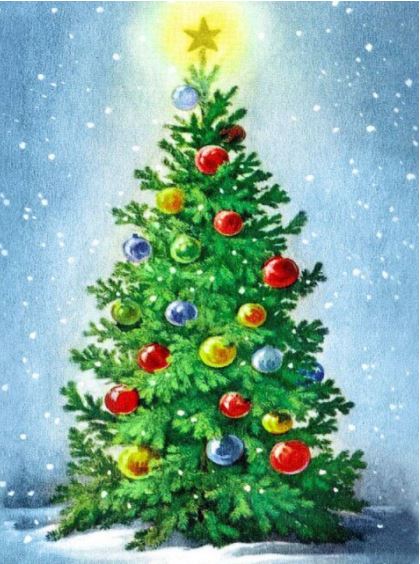 Děti z Týnečka do 10 let, které mají zájem o Vánoční nadílku nahlaste na email: katka.absolon@gmail.com a to do 20.11.2021. Do emailu napište jméno a věk dítěte.Termìn nahlášení je závazný. Na později přihlášené nebude brán zřetel.Těší se na Vás KMČ Týneček a TJ Sokol Týneček